Publicado en Madrid el 17/11/2022 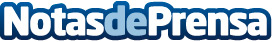 Las nuevas tendencias en franquicias de estética, por Franquicias HoyEl sector estético vive un momento álgido, principalmente, porque los hábitos de consumo y cuidado personal han incrementado hasta convertirse en un factor esencial para la poblaciónDatos de contacto:Ana Pertusa911 592 106Nota de prensa publicada en: https://www.notasdeprensa.es/las-nuevas-tendencias-en-franquicias-de Categorias: Franquicias Sociedad Belleza http://www.notasdeprensa.es